İLİ	: GENEL TARİH	: 10.06.2016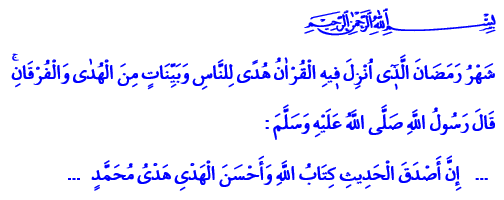 KUR’AN AYI RAMAZANOkuduğum ayet-i kerimede Yüce Rabbimiz şöyle buyurmaktadır. “Ramazan öyle bir aydır ki insanlar için hidayet rehberi olan, bu rehberliğin apaçık belgelerini taşıyan ve hakkı batıldan ayıran Kur’an işte bu ayda indirilmiştir.”1Kardeşlerim!Bir gün Peygamberimiz (s.a.s), Abdullah b. Mes’ûd’u çağırdı ve ona: “Ey Abdullah! Kur’an oku. Senden Kur’an dinlemek istiyorum” dedi. Abdullah: “Yâ Resûlallah, Kur’an senin kalbine vahyolundu ben sana nasıl okuyayım?” diyerek cevap verdi. Allah Resulü: “Ben Kur’anı bir başkasından dinlemekten büyük bir haz duyuyorum. Hele senden dinlemeyi çok istiyorum” buyurdu. Bunun üzerine Abdullah, Nisa Suresi’ni okumaya başladı. Yetimlerin anlatıldığı ayetleri okudu. Nihayet, “Her ümmetten bir şahit getirdiğimiz ve seni de onların üzerine bir şahit kıldığımız zaman bakalım onların hali nice olacak.”2 ayetini okuyunca Rahmet Elçisinin gözlerinden yaşlar süzülmeye başladı. Ve Efendimiz; “Abdullah yeter!” dedi.3Kardeşlerim!İşte okunduğu zaman mümin yürekleri iliklerine kadar etkileyen rahmet kitabımız Kur’an-ı Kerim, Ramazanı şerifin bizlere yüce bir hediyesidir. Bir Ramazan günü Hira’da “Oku” emriyle inmeye başlayan Kerim Kitabımız, insanları doğru yola ileten bir hidayet rehberi ve rahmet vesilesidir. Hayatı anlamlı kılan bugünümüze ve yarınlarımıza dair umutlarımızı diri tutmamızı sağlayan hayat kitabımızdır Kur’an. Sözlerin en güzeli, yaratıcımızın en büyük hazinesi, en büyük ikramıdır biz kullarına Kur’an. İnsana Rabbini, kendisini ve çevresini tanıtan ilahi kılavuzdur. Kur’an müminin, varlığını ve yokluğunu, hüznünü ve mutluluğunu ibadete dönüştüren kulluk kitabıdır. Kur’an, rahmet yüklü mesajlarıyla insanı yüceltmiş,  onu şereflendirmiştir. Allah nice millet ve toplumları bu Kerim Kitap’la aziz kılmıştır. Ona yönelen  felah bulmuş ondan yüz çeviren hüsrana uğramıştır.Kardeşlerim!Yüce kitabımız Kur’an insanlık  âlemini evrensel ilkelerle buluşturmuş, insanlığı yüksek değerlere kavuşturmuştur. Bu kitap ki inmeye başladığı andan itibaren, tüm insanlığı hakka, adalete, merhamete, ahlak ve fazilete çağırmıştır. Bize iyi ile kötüyü, doğru ile yanlışı, güzel ile çirkini hayır ile şerri birbirinden ayırmayı öğretmiştir.Bu kitap ki aklımızı kalbimizle buluşturdu. Kalbimizi    de    aklımızla    buluşturdu.    Bu   kitap  kiruhumuzu bedenimizle buluşturdu. Bizde bir tevhid oluşturdu ve bizi tevhide iman etmeye davet etti.Kardeşlerim!Kitabımız Kur’an-ı Kerim bize iyi bir kul  olmayı öğretti. Bizim başıboş yaratılmadığımızı, sorumluluk sahibi mükerrem bir varlık olduğumuzu hatırlattı. Bize iyi bir evlat olmayı öğretti. Anne-babaya “öf” demek bile yok dedi. “Rahmet ve şefkat  kanatlarını annenin, babanın üzerinden kaldıramazsın” dedi. Eli öpülesi büyüklerimize şefkat göstermeyi öğretti. Sonra iyi bir baba, iyi bir anne olmayı öğretti. İyi bir eş, iyi bir dost, iyi bir komşu hâsılı iyi bir insan olmayı öğretti. Yetim yürekleri sevindirmeyi, engelli kardeşlerimizin yüzünü güldürmeyi, gurbet hayatı yaşayan mülteci misafirlerimize sıla sıcaklığı hissettirebilmeyi öğretti.Aziz Kardeşlerim!Öyleyse geliniz rahmet, bereket ve mağfiret iklimi Kur’an ayında kalplerimizi, zihinlerimizi ve yaşantılarımızı Kur’an ile mamur kılalım.  Gönüllerimizi bu yüce kitabın mesaj ve anlam dünyasından mahrum bırakmayalım. Resul-i Ekrem (s.a.s)’in “Kalbinde Kur’andan herhangi bir eser bulunmayan kimse tıpkı harabe bir eve benzer”4 şeklindeki uyarısını unutmayalım. Kur’an’ın hakikatler dünyasıyla tanışalım. Bu ayda dünya semasına inen Kur’an’ı tekrar gönül semalarımıza indirelim. Allah Resülü’nün sünneti  seniyyesi  mukabelelerimizle Kur’an aşkımızı ve şuurumuzu bir kez daha pekiştirelim. Unutmayalım ki, bizler Kur’an-ı Kerim’e yöneldikçe o bize bütün kapılarını, ufuklarını cömertçe açacaktır. Bizi insana huzur ve mutluluk veren mana saraylarında ağırlayacaktır.Kardeşlerim!Rahmetiyle bütün insanlığı kuşatan mübarek Ramazan günlerinde dahi vicdanlarını kaybetmiş, değerlerini yitirmiş insanlık düşmanları tarafından, memleketimizin muhtelif şehirlerinde menfûr terör saldırılarında şehit olan güvenlik güçlerimize ve vatandaşlarımıza Allah’tan rahmet, yaralılara acil  şifalar diliyorum. Kardeşlerimizin şehit olmasına ve yaralanmasına neden olan bu meş’ûm terör saldırılarını gerçekleştirenleri şiddetle lanetliyorum. Yüreklerimizi dağlayan bu elîm saldırılarda yakınlarını kaybeden kardeşlerimize ve milletimize sabır, metanet ve başsağlığı diliyorum.Hutbemi, Efendimiz (s.a.s)’in bir hadis-i şerifiyle bitiriyorum: “Sözlerin en doğrusu, Allah’ın kelâmı; rehberliğin en güzeli ise Muhammed’in rehberliğidir.” 51 Bakara, 2/185.2  Nisâ, 4/41.3  Buhârî, Fedâilü’l Kur’an, 33.4 Tirmizî, Fedâilü’l-Kur’ân, 18.5 Nesâî, Îdeyn, 22.Hazırlayan: Din Hizmetleri Genel Müdürlüğü